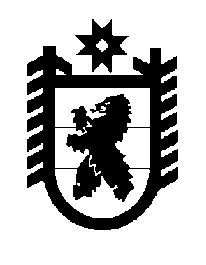 Российская Федерация Республика Карелия    ПРАВИТЕЛЬСТВО РЕСПУБЛИКИ КАРЕЛИЯПОСТАНОВЛЕНИЕот  30 октября 2019 года № 412-Пг. Петрозаводск Об утверждении Методикираспределения иных межбюджетных трансфертовиз бюджета Республики Карелия бюджетам муниципальных образований на мероприятия по обеспечению безопасности пешеходной инфраструктурыВ соответствии со статьей 3 Закона Республики Карелия от 31 декабря 2009 года № 1354-ЗРК «О бюджетном процессе в Республике Карелия» Правительство Республики Карелия п о с т а н о в л я е т:Утвердить прилагаемую Методику распределения иных межбюджетных трансфертов из бюджета Республики Карелия бюджетам муниципальных образований на мероприятия по обеспечению безопасности пешеходной инфраструктуры.           ГлаваРеспублики Карелия                                                                  А.О. ПарфенчиковУтвержденапостановлениемПравительства Республики Карелияот  30 октября 2019 года № 412-ПМетодикараспределения иных межбюджетных трансфертов из бюджета Республики Карелия бюджетам муниципальных образований на мероприятия по обеспечению безопасности пешеходной инфраструктуры1. Иные межбюджетные трансферты из бюджета Республики Карелия бюджетам муниципальных образований на мероприятия по обеспечению безопасности пешеходной инфраструктуры (далее – межбюджетные трансферты) распределяются между бюджетами муниципальных районов и городских округов в целях обустройства пешеходной инфраструктуры, находящейся в аварийном состоянии.2. Распределение межбюджетных трансфертов осуществляется Правительством Республики Карелия в пределах бюджетных ассигнований, предусмотренных в законе Республики Карелия о бюджете Республики Карелия на соответствующий финансовый год и плановый период на цель, указанную в пункте 1 настоящей Методики.3. Распределение межбюджетных трансфертов осуществляется по следующей формуле:,где:Si – размер межбюджетных трансфертов бюджету соответствующего (i) муниципального района (городского округа);Sобщ – общий размер межбюджетных трансфертов, предусмотренный законом Республики Карелия о бюджете Республики Карелия на соответствующий финансовый год и на плановый период;Pi – потребность соответствующего (i) муниципального района (городского округа) на обустройство пешеходной инфраструктуры согласно смете расходов или проектной документации, прошедшей проверку достоверности определения сметной стоимости работ, в случае если подготовка проектной документации и проведение указанной проверки предусмотрено законодательством._____________